Alimentos para celiacos, igualdad de precios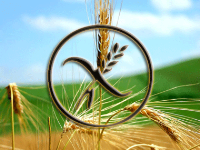 Hoy, muchas familias españolas cuentan con uno o más integrantes celiacos, una enfermedad que la produce la intolerancia al gluten y que es más peligrosa de lo que pensamos. Se cree que 1 de cada 100 españoles son celiacos diagnosticados, pero existen muchos todavía que no conocen su intolerancia al gluten o lo sufren sin conocimiento de ello. Una familia con un celiaco gasta al mes en compra de productos una media de 128€ más que una familia sin celiaco. Según FACE, federación de asociaciones de celíacos de España, un kilo de pan rallado con gluten es de 1,62€, mientras que para una persona celíaca se incrementa hasta los 12,11€. Unas magdalenas sin gluten cuestan un 636,41% más que para un consumidor sin la intolerancia, y así decenas de productos. Y claro, el castigo de un celíaco no es solo la compra del alimento en cuestión, sino que debe de soportar el desplazamiento para encontrar esos productos tan "delicatessen" o el trabajo que supone poder fabricar o producir esos productos en casa. Leer más y FIRMAR PETICIÓN AQUÍ
